О применении бюджетноймеры принуждения 	На основании уведомления о применении бюджетных мер принуждения Контрольно-счетного комитета муниципального образования  «Алданский район» № 01-15/91 от 13.07.2020 года, в соответствии   со статьями 306.2, 306.3, 306.4 Бюджетного кодекса Российской Федерации, Постановляю:1. Применить меру бюджетного принуждения к муниципальному образованию «Поселок Ленинский» Республики Саха (Якутия), допустившему нецелевое использование бюджетных средств, в виде бесспорного взыскания суммы средств, предоставленных из бюджета муниципального образования «Алданский район» Республики Саха (Якутия) до 31.12.2020 года, в размере семьсот шестьдесят три тысячи сто двенадцать рублей 81 копейка (763 112,81).2. Финансовому управлению (Плахотникова С.Н.) подготовить извещение о бесспорном взыскании суммы средств, предоставленных из бюджета муниципального образования «Алданский район» Республики Саха (Якутия) и направить в Управление Федерального казначейства по Республике Саха (Якутия). 3. Настоящее постановление вступает в силу с момента подписания.4. Разместить настоящее постановление на официальном сайте муниципального образования «Алданский район».5. Контроль исполнения настоящего постановления возложить на заместителя главы администрации муниципального образования «Алданский район» по экономике и финансам Ведерникову Е.В.И.о главы  района                                                                            Р.Г.ХалиуллинКириллова Марина Алексеевна36752 Исполнитель: Кириллова Марина Алексеевна- заместитель начальника    Финансового управления Соответствует федеральному, республиканскому законодательству и муниципальным нормативным правовым актам МО «Алданский район».                               2021г.                                                                                                                                            (подпись)Ответственный за осуществление контроля над исполнением: Ведерникова Елена Владимировна - заместитель главы по экономике и финансам администрации МО «Алданский район» Ознакомлен:                             2021г.                                                                                                                                             (подпись)РЕСПУБЛИКА  САХА (ЯКУТИЯ) АДМИНИСТРАЦИЯ МУНИЦИПАЛЬНОГО  ОБРАЗОВАНИЯ«АЛДАНСКИЙ  РАЙОН»ПОСТАНОВЛЕНИЕ      № 127п от 11.02.2021 г.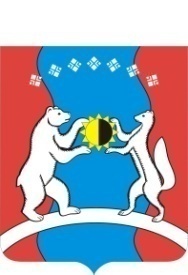 САХА ӨРӨСПҮҮБҮЛҮКЭТЭ«АЛДАН  ОРОЙУОНА»МУНИЦИПАЛЬНАЙТЭРИЛЛИИДЬАһАЛТАТАУУРААХ